Votre BurnOut à vous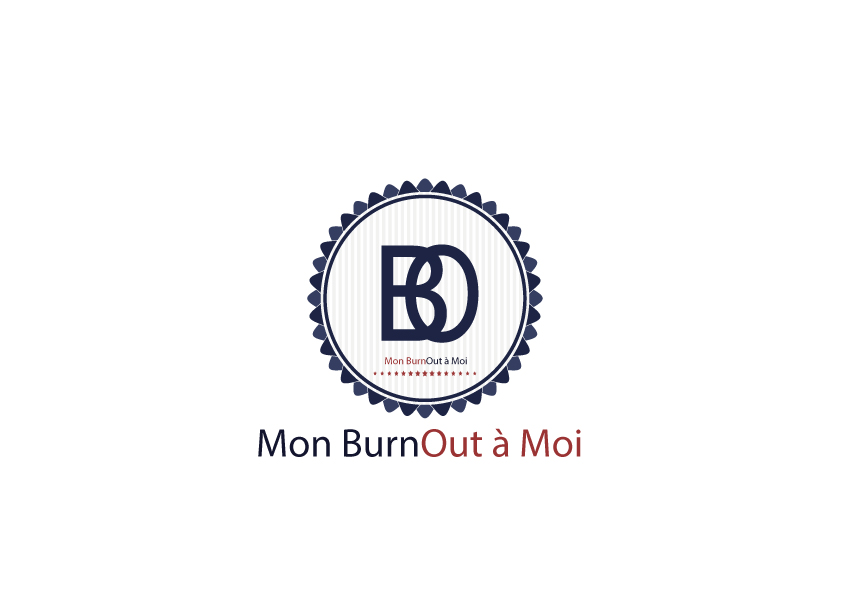 Votre prénom ou pseudo Votre âge Votre date de naissance Votre profession Votre  histoireVos symptômes Votre traitementSi vous aviez un conseil à donner à quelqu’un dans la même situation que vous ?Si vous étiez un anti-stress vous seriez ?Quelque chose à rajouter ?Merci pour votre témoignageVous pouvez dès à présent me le renvoyer à l’adresse suivante monburnoutamoi@gmail.com 